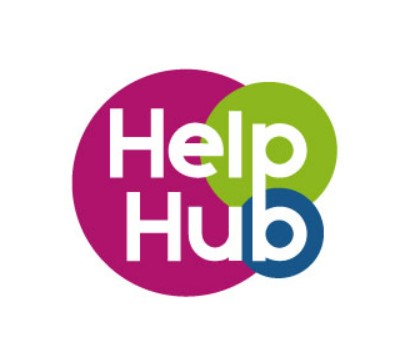 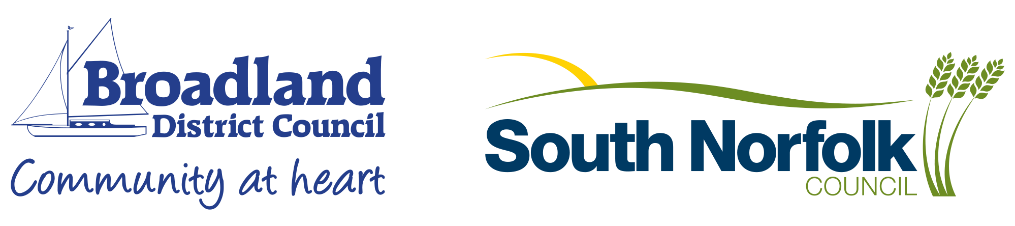 Personal DetailsPersonal DetailsPersonal DetailsPersonal DetailsPersonal DetailsPersonal DetailsNameNameAddressAddressDate of BirthDate of BirthParent/guardian name and contact details if athlete under 16yrsParent/guardian name and contact details if athlete under 16yrsContact phone numberContact phone numberEmail addressEmail addressAre you a British Citizen?Are you a British Citizen?Are you currently in full time education? If so, please state School/ College/ University/ OtherAre you currently in full time education? If so, please state School/ College/ University/ OtherWhat will the grant supportWhat will the grant supportWhat will the grant supportWhat will the grant supportWhat will the grant supportWhat will the grant supportWhat coaching qualification do you wish to undertake?What coaching qualification do you wish to undertake?What coaching qualification do you wish to undertake?When will the course take place? Please give expected timescale if date not confirmed included expectation completion/ final assessment.When will the course take place? Please give expected timescale if date not confirmed included expectation completion/ final assessment.When will the course take place? Please give expected timescale if date not confirmed included expectation completion/ final assessment.Where will the course take place?Where will the course take place?Where will the course take place?Please provide details of your coaching history e.g. qualifications already gained, what club you are coaching at, who you coach.Please provide details of your coaching history e.g. qualifications already gained, what club you are coaching at, who you coach.Please provide details of your coaching history e.g. qualifications already gained, what club you are coaching at, who you coach.Please provide details of your coaching history e.g. qualifications already gained, what club you are coaching at, who you coach.Please provide details of your coaching history e.g. qualifications already gained, what club you are coaching at, who you coach.Please provide details of your coaching history e.g. qualifications already gained, what club you are coaching at, who you coach.What difference would a grant make to you and the setting in which you coach?What difference would a grant make to you and the setting in which you coach?What difference would a grant make to you and the setting in which you coach?What difference would a grant make to you and the setting in which you coach?What difference would a grant make to you and the setting in which you coach?What difference would a grant make to you and the setting in which you coach?Financial DetailsPlease provide as much detail as you can on how your award would be spent. Please note successful applicants will be required to submit evidence of expenditure including receipts, tickets, invoices, mileage.Financial DetailsPlease provide as much detail as you can on how your award would be spent. Please note successful applicants will be required to submit evidence of expenditure including receipts, tickets, invoices, mileage.Financial DetailsPlease provide as much detail as you can on how your award would be spent. Please note successful applicants will be required to submit evidence of expenditure including receipts, tickets, invoices, mileage.Financial DetailsPlease provide as much detail as you can on how your award would be spent. Please note successful applicants will be required to submit evidence of expenditure including receipts, tickets, invoices, mileage.Financial DetailsPlease provide as much detail as you can on how your award would be spent. Please note successful applicants will be required to submit evidence of expenditure including receipts, tickets, invoices, mileage.Financial DetailsPlease provide as much detail as you can on how your award would be spent. Please note successful applicants will be required to submit evidence of expenditure including receipts, tickets, invoices, mileage.ExpenditureExample: England Squash Level 3 Coaching Course Fees. Norwich February – June 2023ExpenditureExample: England Squash Level 3 Coaching Course Fees. Norwich February – June 2023ExpenditureExample: England Squash Level 3 Coaching Course Fees. Norwich February – June 2023ExpenditureExample: England Squash Level 3 Coaching Course Fees. Norwich February – June 2023ExpenditureExample: England Squash Level 3 Coaching Course Fees. Norwich February – June 2023Cost£700Total costsTotal costsTotal costsTotal costsTotal costsThe Community Coach Bursary Scheme will provide maximum funding of £300 or 75% of total costs, whichever is lowest.Example: A coach is undertaking a course at £450 with £40 travel costs. A successful applicant could be awarded the maximum grant of £300. Similarly, if a coach wanted to undertake a course for £320 with £20 travel costs a successful applicant could be awarded £255 (75% of £340).The Community Coach Bursary Scheme will provide maximum funding of £300 or 75% of total costs, whichever is lowest.Example: A coach is undertaking a course at £450 with £40 travel costs. A successful applicant could be awarded the maximum grant of £300. Similarly, if a coach wanted to undertake a course for £320 with £20 travel costs a successful applicant could be awarded £255 (75% of £340).The Community Coach Bursary Scheme will provide maximum funding of £300 or 75% of total costs, whichever is lowest.Example: A coach is undertaking a course at £450 with £40 travel costs. A successful applicant could be awarded the maximum grant of £300. Similarly, if a coach wanted to undertake a course for £320 with £20 travel costs a successful applicant could be awarded £255 (75% of £340).The Community Coach Bursary Scheme will provide maximum funding of £300 or 75% of total costs, whichever is lowest.Example: A coach is undertaking a course at £450 with £40 travel costs. A successful applicant could be awarded the maximum grant of £300. Similarly, if a coach wanted to undertake a course for £320 with £20 travel costs a successful applicant could be awarded £255 (75% of £340).The Community Coach Bursary Scheme will provide maximum funding of £300 or 75% of total costs, whichever is lowest.Example: A coach is undertaking a course at £450 with £40 travel costs. A successful applicant could be awarded the maximum grant of £300. Similarly, if a coach wanted to undertake a course for £320 with £20 travel costs a successful applicant could be awarded £255 (75% of £340).The Community Coach Bursary Scheme will provide maximum funding of £300 or 75% of total costs, whichever is lowest.Example: A coach is undertaking a course at £450 with £40 travel costs. A successful applicant could be awarded the maximum grant of £300. Similarly, if a coach wanted to undertake a course for £320 with £20 travel costs a successful applicant could be awarded £255 (75% of £340).Income – from who/where?Income – from who/where?Income – from who/where?Income – from who/where?Income – from who/where?AmountTotal income (expenditure and income must balance)Total income (expenditure and income must balance)Total income (expenditure and income must balance)Total income (expenditure and income must balance)Total income (expenditure and income must balance)Please note: Payments from the Community Coach Development Bursary will be made to coaches on the successful completion of the course and certification provided. It is not advisable for applicants to book and pay for courses prior to the outcome of their application being known. Please note: Payments from the Community Coach Development Bursary will be made to coaches on the successful completion of the course and certification provided. It is not advisable for applicants to book and pay for courses prior to the outcome of their application being known. Please note: Payments from the Community Coach Development Bursary will be made to coaches on the successful completion of the course and certification provided. It is not advisable for applicants to book and pay for courses prior to the outcome of their application being known. Please note: Payments from the Community Coach Development Bursary will be made to coaches on the successful completion of the course and certification provided. It is not advisable for applicants to book and pay for courses prior to the outcome of their application being known. Please note: Payments from the Community Coach Development Bursary will be made to coaches on the successful completion of the course and certification provided. It is not advisable for applicants to book and pay for courses prior to the outcome of their application being known. Please note: Payments from the Community Coach Development Bursary will be made to coaches on the successful completion of the course and certification provided. It is not advisable for applicants to book and pay for courses prior to the outcome of their application being known. ReferencePlease provide details of a referee who will support your application and can offer detailed first-hand knowledge of you and your activity. This may be your club’s Chair, a local Governing Body Officer etcReferencePlease provide details of a referee who will support your application and can offer detailed first-hand knowledge of you and your activity. This may be your club’s Chair, a local Governing Body Officer etcReferencePlease provide details of a referee who will support your application and can offer detailed first-hand knowledge of you and your activity. This may be your club’s Chair, a local Governing Body Officer etcReferencePlease provide details of a referee who will support your application and can offer detailed first-hand knowledge of you and your activity. This may be your club’s Chair, a local Governing Body Officer etcReferencePlease provide details of a referee who will support your application and can offer detailed first-hand knowledge of you and your activity. This may be your club’s Chair, a local Governing Body Officer etcReferencePlease provide details of a referee who will support your application and can offer detailed first-hand knowledge of you and your activity. This may be your club’s Chair, a local Governing Body Officer etcName of refereeName of refereeOrganisationOrganisationRole and qualificationsRole and qualificationsRelationship to applicantRelationship to applicantDaytime telephone numberDaytime telephone numberEmail addressEmail addressTo be completed by refereePlease use the space below to tell us why you are supporting this application.To be completed by refereePlease use the space below to tell us why you are supporting this application.To be completed by refereePlease use the space below to tell us why you are supporting this application.To be completed by refereePlease use the space below to tell us why you are supporting this application.To be completed by refereePlease use the space below to tell us why you are supporting this application.To be completed by refereePlease use the space below to tell us why you are supporting this application.Referee SignatureDateBank Account DetailsBank Account DetailsBank Account DetailsBank Account DetailsBank Account DetailsBank Account DetailsAccount NameAccount NameAccount NumberAccount NumberSort CodeSort CodeAddress that bank account is registered toAddress that bank account is registered toPrivacy NoticeSouth Norfolk and Broadland District Council’s take your privacy very seriously. Under data protection legislation, we lawfully process your personal information as a public authority with your consent.By submitting the application, you consent to us processing your personal data in the following way:Validating your applicationContacting you for further information to support your application and inform you of your applications approval or refusalIf your application is successful, we will use your application and inform you of your applications approval or refusalIf your application is successful, we will use the details provided to contact you for feedback and request promotional input for council publications and social media channelsWe will retain data in relation to unsuccessful applications for 6 months from the date of entry for administration purposes only. We will retain data relating to successful applications for 5 years from the date of entry. Under data protection law you may have the right to access, rectification, restrict, objective, erasure or portability of your data, as detailed on the Council’s Data Protection Policy on our website. You can contact the Data Protection Officer at data.protection@southnorfolkandbroadland.gov.uk. You have the right to lodge a complaint with the regulator, the Information Commissioner’s Office.Privacy NoticeSouth Norfolk and Broadland District Council’s take your privacy very seriously. Under data protection legislation, we lawfully process your personal information as a public authority with your consent.By submitting the application, you consent to us processing your personal data in the following way:Validating your applicationContacting you for further information to support your application and inform you of your applications approval or refusalIf your application is successful, we will use your application and inform you of your applications approval or refusalIf your application is successful, we will use the details provided to contact you for feedback and request promotional input for council publications and social media channelsWe will retain data in relation to unsuccessful applications for 6 months from the date of entry for administration purposes only. We will retain data relating to successful applications for 5 years from the date of entry. Under data protection law you may have the right to access, rectification, restrict, objective, erasure or portability of your data, as detailed on the Council’s Data Protection Policy on our website. You can contact the Data Protection Officer at data.protection@southnorfolkandbroadland.gov.uk. You have the right to lodge a complaint with the regulator, the Information Commissioner’s Office.Privacy NoticeSouth Norfolk and Broadland District Council’s take your privacy very seriously. Under data protection legislation, we lawfully process your personal information as a public authority with your consent.By submitting the application, you consent to us processing your personal data in the following way:Validating your applicationContacting you for further information to support your application and inform you of your applications approval or refusalIf your application is successful, we will use your application and inform you of your applications approval or refusalIf your application is successful, we will use the details provided to contact you for feedback and request promotional input for council publications and social media channelsWe will retain data in relation to unsuccessful applications for 6 months from the date of entry for administration purposes only. We will retain data relating to successful applications for 5 years from the date of entry. Under data protection law you may have the right to access, rectification, restrict, objective, erasure or portability of your data, as detailed on the Council’s Data Protection Policy on our website. You can contact the Data Protection Officer at data.protection@southnorfolkandbroadland.gov.uk. You have the right to lodge a complaint with the regulator, the Information Commissioner’s Office.Privacy NoticeSouth Norfolk and Broadland District Council’s take your privacy very seriously. Under data protection legislation, we lawfully process your personal information as a public authority with your consent.By submitting the application, you consent to us processing your personal data in the following way:Validating your applicationContacting you for further information to support your application and inform you of your applications approval or refusalIf your application is successful, we will use your application and inform you of your applications approval or refusalIf your application is successful, we will use the details provided to contact you for feedback and request promotional input for council publications and social media channelsWe will retain data in relation to unsuccessful applications for 6 months from the date of entry for administration purposes only. We will retain data relating to successful applications for 5 years from the date of entry. Under data protection law you may have the right to access, rectification, restrict, objective, erasure or portability of your data, as detailed on the Council’s Data Protection Policy on our website. You can contact the Data Protection Officer at data.protection@southnorfolkandbroadland.gov.uk. You have the right to lodge a complaint with the regulator, the Information Commissioner’s Office.Privacy NoticeSouth Norfolk and Broadland District Council’s take your privacy very seriously. Under data protection legislation, we lawfully process your personal information as a public authority with your consent.By submitting the application, you consent to us processing your personal data in the following way:Validating your applicationContacting you for further information to support your application and inform you of your applications approval or refusalIf your application is successful, we will use your application and inform you of your applications approval or refusalIf your application is successful, we will use the details provided to contact you for feedback and request promotional input for council publications and social media channelsWe will retain data in relation to unsuccessful applications for 6 months from the date of entry for administration purposes only. We will retain data relating to successful applications for 5 years from the date of entry. Under data protection law you may have the right to access, rectification, restrict, objective, erasure or portability of your data, as detailed on the Council’s Data Protection Policy on our website. You can contact the Data Protection Officer at data.protection@southnorfolkandbroadland.gov.uk. You have the right to lodge a complaint with the regulator, the Information Commissioner’s Office.Privacy NoticeSouth Norfolk and Broadland District Council’s take your privacy very seriously. Under data protection legislation, we lawfully process your personal information as a public authority with your consent.By submitting the application, you consent to us processing your personal data in the following way:Validating your applicationContacting you for further information to support your application and inform you of your applications approval or refusalIf your application is successful, we will use your application and inform you of your applications approval or refusalIf your application is successful, we will use the details provided to contact you for feedback and request promotional input for council publications and social media channelsWe will retain data in relation to unsuccessful applications for 6 months from the date of entry for administration purposes only. We will retain data relating to successful applications for 5 years from the date of entry. Under data protection law you may have the right to access, rectification, restrict, objective, erasure or portability of your data, as detailed on the Council’s Data Protection Policy on our website. You can contact the Data Protection Officer at data.protection@southnorfolkandbroadland.gov.uk. You have the right to lodge a complaint with the regulator, the Information Commissioner’s Office.Would you like to receive regular updates from our Communities Team?Would you like to receive regular updates from our Communities Team?Would you like to receive regular updates from our Communities Team?Would you like to receive regular updates from our Communities Team?How did you find out about the Community Coach Bursary?How did you find out about the Community Coach Bursary?How did you find out about the Community Coach Bursary?How did you find out about the Community Coach Bursary?Applicant SignatureApplicant SignaturePrint NamePrint NameDateDatePlease send your application to the Communities Team via post or email.Communities Team, South Norfolk and Broadland District Council, The Horizon Centre, Broadland Business Park, Peachman Way, Norwich NR7 0WFEmail communities@southnorfolkandbroadland.gov.ukTelephone: 01603 430611Please send your application to the Communities Team via post or email.Communities Team, South Norfolk and Broadland District Council, The Horizon Centre, Broadland Business Park, Peachman Way, Norwich NR7 0WFEmail communities@southnorfolkandbroadland.gov.ukTelephone: 01603 430611Please send your application to the Communities Team via post or email.Communities Team, South Norfolk and Broadland District Council, The Horizon Centre, Broadland Business Park, Peachman Way, Norwich NR7 0WFEmail communities@southnorfolkandbroadland.gov.ukTelephone: 01603 430611Please send your application to the Communities Team via post or email.Communities Team, South Norfolk and Broadland District Council, The Horizon Centre, Broadland Business Park, Peachman Way, Norwich NR7 0WFEmail communities@southnorfolkandbroadland.gov.ukTelephone: 01603 430611Please send your application to the Communities Team via post or email.Communities Team, South Norfolk and Broadland District Council, The Horizon Centre, Broadland Business Park, Peachman Way, Norwich NR7 0WFEmail communities@southnorfolkandbroadland.gov.ukTelephone: 01603 430611Please send your application to the Communities Team via post or email.Communities Team, South Norfolk and Broadland District Council, The Horizon Centre, Broadland Business Park, Peachman Way, Norwich NR7 0WFEmail communities@southnorfolkandbroadland.gov.ukTelephone: 01603 430611